от 24.03.2016 г.				                    					№ 298	Во исполнение Указа Президента Российской Федерации В. В. Путина от 24 марта 2014 г. № 172 «О Всероссийском физкультурно-спортивном комплексе «Готов к труду и обороне» (ГТО)» и в целях обеспечения системного подхода к поэтапному внедрению Всероссийского физкультурно-спортивного комплекса «Готов к труду и обороне» (ГТО) (далее – ВФСК «ГТО») в Республике Саха (Якутия), утвержденного распоряжением Правительства Республики Саха (Якутия) от 23 октября 2014 г. № 1216 и руководствуясь Федеральным Законом от 6 октября 2003 г. №131-ФЗ «Об общих принципах организации местного самоуправления в Российской Федерации, городская Администрация  постановляет:1. Создать муниципальный центр тестирования Всероссийского физкультурно-спортивного комплекса «Готов к труду и обороне» по выполнению видов испытаний (тестов), нормативов, требований к оценке уровня знаний и умений в области физической культуры и спорта для населения города Мирного (далее – МЦТ ВФСК «ГТО») на базе МКУ «УСКиМП» МО «Город Мирный».2. Назначить руководителем МЦТ ВФСК «ГТО»  директора МКУ «УСКиМП» МО «Город Мирный» (Денисов А. А.).3. Назначить главным судьей МЦТ ВФСК «ГТО» начальника ОФКиС МКУ «УСКиМП» (Червяков А.А.), администратором МЦТ  ВФСК «ГТО» ведущего специалиста ОФКиС МКУ «УСКиМП» (Кригер А.С.).4. Утвердить прилагаемые приложения:- Положение о муниципальном центре тестирования  Всероссийского физкультурно-спортивного комплекса «Готов к труду и обороне» (ГТО) по выполнению видов испытаний (тестов), нормативов, требований к оценке уровня знаний и умений в области физической культуры и спорта среди населения на территории МО «Город Мирный»;- состав рабочей комиссии по тестированию Всероссийского физкультурно-спортивного комплекса «Готов к труду и обороне» в МО «Город Мирный»;- место тестирования Всероссийского физкультурно-спортивного комплекса «Готов к труду и обороне» в МО «Город Мирный».5. Руководителю МЦТ ВФСК «ГТО» (Денисов А. А.):5.1. Утвердить план спортивно-массовых мероприятий по внедрению ВФСК «ГТО» в срок до 01.04.2016 г.5.2. Разработать и утвердить план-график приема выполнения видов испытаний ВФСК «ГТО» в срок до 01.04.2016 г.5.3. Обеспечить взаимодействие с органами государственной власти, физкультурно-спортивными, общественными и иными организациями в вопросах внедрения и проведения мероприятий ВФСК «ГТО».6. Контроль исполнения настоящего Постановления возложить на Заместителя Главы Администрации по социальным вопросам Кузниченко А.Н. Глава города             	             А.В. Басыров                                                                                                                         УТВЕРЖДЕНОПостановлением городской Администрации                                                                                                              от  24.03.2016 г. № 298Положениео муниципальном центре тестирования Всероссийского физкультурно-спортивного комплекса «Готов к труду и обороне» (ГТО) по выполнению видов испытаний (тестов), нормативов, требований к оценке уровня знаний и умений в области физической культуры и спорта среди населения на территории МО «Город Мирный» I. Общие положения1. Положение о муниципальном центре тестирования Всероссийского физкультурно-спортивного комплекса «Готов к труду и обороне» (ГТО) по выполнению видов испытаний (тестов), нормативов, требований к оценке уровня знаний и умений в области физической культуры и спорта среди населения на территории МО «Город Мирный» (далее - Положение) разработано в соответствии с пунктом 26 Положения о Всероссийском физкультурно-спортивном комплексе «Готов к труду и обороне» (ГТО), утвержденного постановлением Правительства Российской Федерации от 11 июня 2014 г. № 540 (Собрание законодательства Российской Федерации, 2014, № 25, ст. 3309).2. Положение устанавливает порядок организации и деятельности муниципального центра тестирования (далее МЦТ) по выполнению видов испытаний (тестов), нормативов, требований к оценке уровня знаний и умений в области физической культуры и спорта, осуществляющих тестирование общего уровня физической подготовленности граждан Российской Федерации (далее - граждане) на основании результатов выполнения видов испытаний (тестов), нормативов и оценки уровня знаний и умений Всероссийского физкультурно-спортивного комплекса "Готов к труду и обороне" (ГТО) (далее - ВФСК «ГТО») на территории МО «Город Мирный».3. Учредителем муниципального центра тестирования является Администрация  МО «Город Мирный», в лице МКУ «УСКиМП» МО «Город Мирный» (далее - Учредитель).4. Работа МЦТ ведется совместно с АК «АЛРОСА» (ПАО), профсоюзом «Профалмаз», ГАПОУ РС (Я) МРТК, МПТИ (ф) СВФУ и с предприятиями всех форм собственности.II. Цели и задачи муниципального центра тестирования1. Основной целью деятельности МЦТ является осуществление оценки выполнения гражданами государственных требований к уровню физической подготовленности населения при выполнении нормативов ВФСК «ГТО», утвержденных приказом Министерства спорта Российской Федерации от 8 июля 2014 г. № 575 (зарегистрирован Министерством юстиции Российской Федерации 29 июля 2014 г., регистрационный № 33345) (далее - государственные требования).	2. Задачи МЦТ:2.1.Создание условий по оказанию консультационной и методической помощи гражданам в подготовке к выполнению видов испытаний (тестов), нормативов, требований к оценке уровня знаний и умений в области физической культуры и спорта.2.2.Организация и проведение тестирования граждан по выполнению видов испытаний (тестов), нормативов, требований к оценке уровня знаний и умений в области физической культуры и спорта.3. Основные виды деятельности МЦТ:3.1. Проведение пропаганды и информационной работы, направленной на формирование у граждан осознанных потребностей в систематических занятиях физической культурой и спортом, физическом совершенствовании и ведении здорового образа жизни, популяризации участия в мероприятиях по выполнению испытаний (тестов) и нормативов ВФСК «ГТО».3.2. Создание условий и оказание консультационной и методической помощи гражданам, физкультурно-спортивным, общественным и иным организациям в подготовке к выполнению государственных требований.3.3. Утверждение состава рабочих групп из числа специалистов физической культуры и спорта в муниципальном образовании.3.4. Составление календарного плана проведения мероприятий ВФСК «ГТО» в городе Мирном.3.5. Осуществление тестирования населения по выполнению государственных требований к уровню физической подготовленности и оценке уровня знаний и умений граждан  согласно Порядку организации и проведения тестирования населения в рамках ВФСК «ГТО», утвержденному приказом Министерства спорта России от 29 августа 2014 г. № 739 (зарегистрирован Министерством юстиции Российской Федерации 2 декабря 2014 г., регистрационный № 35050) (далее - Порядок организации и проведения тестирования).3.6. Ведение учета результатов тестирования участников, формирование протоколов выполнения нормативов ВФСК «ГТО», обеспечение передачи их данных для обобщения в базу данных Регионального оператора ВФСК «ГТО» в Республике Саха (Якутия), в соответствии с требованиями Порядка организации и проведения тестирования.3.7. Внесение данных участников тестирования, результатов тестирования и данных сводного протокола в автоматизированную информационную систему ВФСК «ГТО» (АИС «ГТО»).3.8. Взаимодействие с органами государственной власти, физкультурно-спортивными, общественными и иными организациями в вопросах внедрения и проведения мероприятий ВФСК «ГТО».3.9. Участие в организации семинара – практикума для специалистов в области физической культуры и спорта и для рабочей комиссии по ВФСК «ГТО».3.10. Обеспечение работы судейства мероприятий по тестированию граждан.3.11. Участие в организации мероприятий ВФСК «ГТО», включенных в  республиканский и районный календарный план.4. Тестирование организуется только в местах, соответствующих установленным требованиям к спортивным объектам, в том числе по безопасности эксплуатации.III. Права и обязанностиМЦТ имеет право:1.1. Допускать и отказывать в допуске участников тестирования к выполнению видов испытаний (тестов) ВФСК «ГТО» в соответствии с Порядком организации и проведения тестирования и законодательства Российской Федерации.1.2. Запрашивать и получать необходимую для его деятельности информацию у участников тестирования.1.3. Вносить предложения по совершенствованию структуры и содержания  ВФСК «ГТО».1.4. Привлекать волонтеров для организации процесса тестирования населения МО «Город Мирный».1.5. МЦТ обязан:1.6. Соблюдать требования Порядка организации и проведения тестирования, нормативных правовых актов, регламентирующих проведение физкультурных и спортивных мероприятий.1.7. Соблюдать требования нормативно-правовых актов Регионального оператора ВФСК «ГТО» в РС (Я).1.8. Обеспечивать условия для организации оказания медицинской помощи при проведении тестирования и других мероприятий в рамках ВФСК «ГТО».IV. Материально-техническое обеспечение1. Материально-техническое обеспечение МЦТ осуществляется за счет средств учредителя и иных средств, привлеченных в рамках законодательства Российской Федерации.2. МЦТ, исходя из потребностей, осуществляет материально-техническое обеспечение участников тестирования, обеспечение спортивным оборудованием и инвентарем, необходимыми для прохождения тестирования.________________________________________________________________                                               УТВЕРЖДЕНПостановлением городской Администрации                                                                                                              от  24.03.2016 г. № 298Состав рабочей комиссии по тестированию Всероссийского физкультурно-спортивного комплекса «Готов к труду и обороне» в МО «Город Мирный»Председатель рабочей комиссии – Червяков А.А. начальник ОФКиС МКУ «УСК и МП» МО «Город Мирный».Администратор рабочей комиссии - Кригер А.С. ведущий специалист ОФКиС МКУ «УСКиМП» МО «Город Мирный».Судьи:Романов И.П. – директор стрелкового тира КСК АК «АЛРОСА» (ПАО);Никишкин И. В. – Заместитель директора по военной и спортивной работе ГАПОУ РС (Я) МРТК;Чорний Д.З. – начальник лыжной базы «Заречная» МКУ «УСКиМП» МО «Город Мирный»;Константинов Ю.Ю. – Заведующий кафедрой физического воспитания МПТИ (ф) СВФУ;Вдовина С.А. – методист  по спорту СК «им. 60-летие Победы» КСК АК «АЛРОСА» (ПАО); Игнатова О.А. – оперативный дежурный Дежурной части ОМВД России по Мирнинскому району;Иннокентьев А.В. – старший преподаватель кафедры физического воспитания МПТИ (ф) СВФУ;Костяев В.С. – старший мастер ДК «Алмаз» КСК АК «АЛРОСА» (ПАО);Кригер В.А. – учитель физической культуры МАОУ СОШ №8 г. Мирный;Кудрина Н.Б. – тренер – преподаватель КСК АК «АЛРОСА» (ПАО);Мальков А.К. – учитель физической культуры МБОУ СОШ №7 г. Мирного;Соломин М.Ю - учитель физической культуры «Политехнический Лицей» г. Мирного. Сычев Е.В. – преподаватель по физической культуре и спорту ГАПОУ РС (Я) МРТК;Устинов И.А. – тренер по легкой атлетике СК «им. 60-летие Победы» КСК АК «АЛРОСА» (ПАО);                                                           УТВЕРЖДЕНОПостановлением городской Администрации                                                                                                              от  24.03.2016 г. № 298Место тестирования Всероссийского физкультурно-спортивного комплекса «Готов к труду и обороне» (далее – ВФСК «ГТО»)в МО «Город Мирный»АДМИНИСТРАЦИЯМУНИЦИПАЛЬНОГО ОБРАЗОВАНИЯ«Город Мирный»МИРНИНСКОГО РАЙОНАПОСТАНОВЛЕНИЕ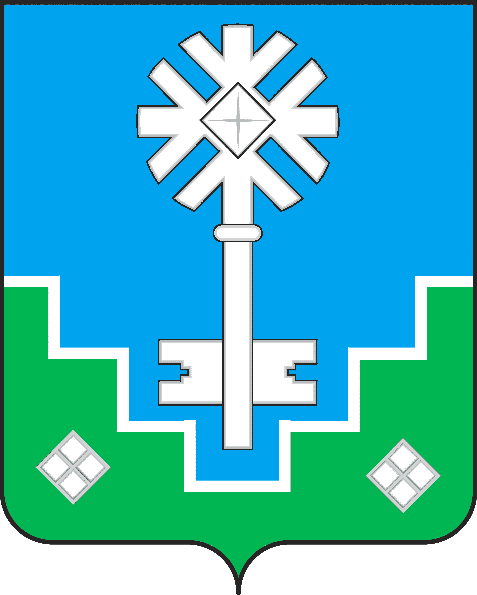 МИИРИНЭЙ ОРОЙУОНУН«Мииринэй куорат»МУНИЦИПАЛЬНАЙ ТЭРИЛЛИИ ДЬАhАЛТАТАУУРААХО создании муниципального центра тестирования Всероссийского физкультурно-спортивного комплекса «Готов к труду и обороне» (ГТО) в МО «Город Мирный»№Наименование места тестированияАдрес, телефонВиды испытаний1Стадион «Триумф» СК «им. 60-летие Победы» КСК АК «АЛРОСА» (ПАО), Манеж «Триумф» СК «им. 60-летие Победы» КСК АК «АЛРОСА» (ПАО)г. Мирный           ул. Комсомольская, д. 2/1- бег на  100м, 2000м, 3000м;- прыжок в длину с места толчком двумя ногами, прыжок в длину с разбега;- подтягивание из виса лежа на низкой перекладине и из виса на высокой перекладине;- метание спортивных снарядов (500г и/или 700г);- рывок гири;- наклон вперед из положения стоя с прямыми ногами на полу или на гимнастической скамье;- сгибание и разгибание рук в упоре лежа на полу;- поднимание туловища из положения лежа на спине;- смешанное передвижение на   2км, 3км, 4км.2Плавательный бассейн «Кристалл» ФОК КСК АК «АЛРОСА» (ПАО)г. Мирный           ул. Комсомольская, д. 27плавание 25м, 50м.3Лыжная база «Заречная» МКУ «УСК и МП» МО «Город Мирный»г. Мирный            мр. Заречный        ул. Куницына,       д. 18б- бег на лыжах и передвижение на лыжах 2км, 3км, 4км, 5км;- смешанное передвижение по пересеченной местности на 2км, 3км,  4км;- кросс по пересеченной местности на 1км,  2км, 3км, 5км;- скандинавская ходьба 2км, 3км, 4км.4Стрелковый тир КСК АК «АЛРОСА» (ПАО)г. Мирный           ул. шоссе Кузакова, д.3стрельба из пневматической винтовки из положения сидя или стоя с опорой локтей о стол или стойку, дистанция  10м (мишень №8).